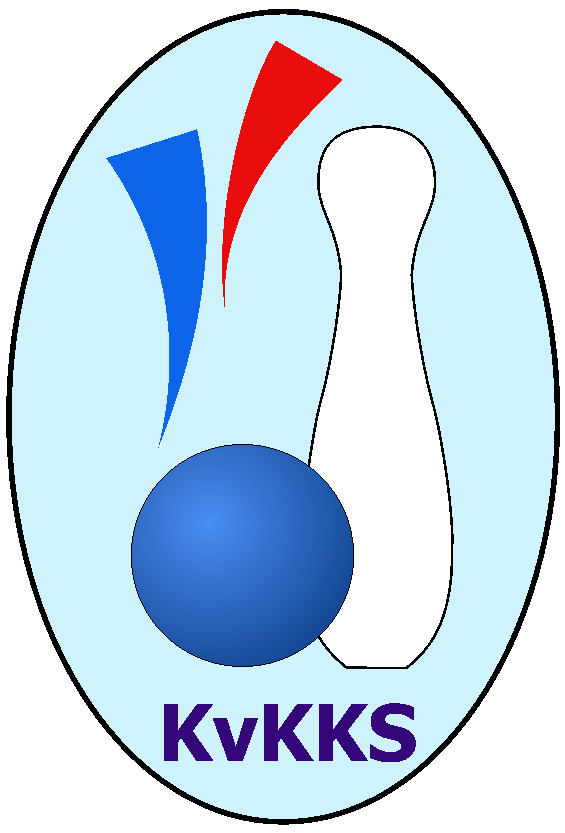 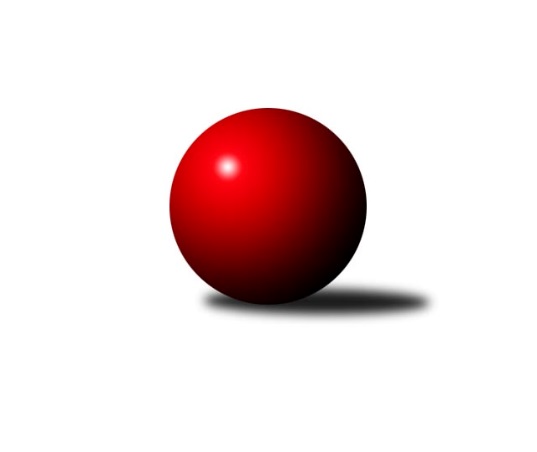 Č.1Ročník 2019/2020	14.9.2019Nejlepšího výkonu v tomto kole: 2622 dosáhlo družstvo: TJ JáchymovZápadočeská divize 2019/2020Výsledky 1. kolaSouhrnný přehled výsledků:TJ Dobřany A	- Kuž.Holýšov A	8:8	2574:2547		14.9.TJ Havlovice 	- TJ Baník Stříbro	16:0	2549:2384		14.9.Sokol Útvina	- Kuželky Ji.Hazlov B	6:10	2375:2401		14.9.TJ Jáchymov	- Kuž.Holýšov B	12:4	2622:2483		14.9.Loko Cheb A 	- SKK Karlovy Vary A	6:10	2587:2590		14.9.Slovan K.Vary B	- Loko Cheb B 	14:2	2569:2429		14.9.Tabulka družstev:	1.	TJ Havlovice	1	1	0	0	16 : 0	2549	2	2.	Slovan K.Vary B	1	1	0	0	14 : 2	2569	2	3.	TJ Jáchymov	1	1	0	0	12 : 4	2622	2	4.	SKK Karlovy Vary A	1	1	0	0	10 : 6	2590	2	5.	Kuželky Ji.Hazlov B	1	1	0	0	10 : 6	2401	2	6.	TJ Dobřany A	1	0	1	0	8 : 8	2574	1	7.	Kuž.Holýšov A	1	0	1	0	8 : 8	2547	1	8.	Loko Cheb A	1	0	0	1	6 : 10	2587	0	9.	Sokol Útvina	1	0	0	1	6 : 10	2375	0	10.	Kuž.Holýšov B	1	0	0	1	4 : 12	2483	0	11.	Loko Cheb B	1	0	0	1	2 : 14	2429	0	12.	TJ Baník Stříbro	1	0	0	1	0 : 16	2384	0Podrobné výsledky kola:	 TJ Dobřany A	2574	8:8	2547	Kuž.Holýšov A	Vojtěch Kořan	 	 197 	 221 		418 	 0:2 	 445 	 	210 	 235		Jakub Janouch	Michal Lohr	 	 210 	 190 		400 	 0:2 	 429 	 	191 	 238		Jan Myslík	Marek Smetana	 	 199 	 223 		422 	 0:2 	 436 	 	212 	 224		Jan Laksar	Pavel Sloup	 	 227 	 201 		428 	 2:0 	 377 	 	180 	 197		Stanislav Šlajer	Josef Dvořák	 	 219 	 208 		427 	 0:2 	 440 	 	209 	 231		Milan Laksar	Petr Kučera	 	 242 	 237 		479 	 2:0 	 420 	 	214 	 206		Jiří Šlajerrozhodčí: Marek Smetana Nejlepší výkon utkání: 479 - Petr Kučera	 TJ Havlovice 	2549	16:0	2384	TJ Baník Stříbro	Pavel Pivoňka	 	 201 	 220 		421 	 2:0 	 414 	 	215 	 199		Jaroslav Harančík	Miloš Černohorský	 	 196 	 219 		415 	 2:0 	 389 	 	189 	 200		Vladimír Šraga	Andrea Strejcová	 	 200 	 207 		407 	 2:0 	 389 	 	201 	 188		Pavel Treppesch	František Zůna	 	 246 	 213 		459 	 2:0 	 398 	 	197 	 201		Jan Čech	Vladimír Rygl	 	 204 	 228 		432 	 2:0 	 394 	 	197 	 197		Bernard Vraniak	Jiří Kalista	 	 211 	 204 		415 	 2:0 	 400 	 	201 	 199		Václav Loukotkarozhodčí: Vladimír Rygl Nejlepší výkon utkání: 459 - František Zůna	 Sokol Útvina	2375	6:10	2401	Kuželky Ji.Hazlov B	Zdeněk Kříž st.	 	 200 	 205 		405 	 2:0 	 371 	 	197 	 174		Klára Perglerová	Jaroslav Dobiáš	 	 193 	 187 		380 	 0:2 	 403 	 	205 	 198		Jana Komancová	Václav Kříž ml.	 	 206 	 199 		405 	 0:2 	 426 	 	229 	 197		Kamil Bláha	Stanislav Veselý	 	 177 	 191 		368 	 2:0 	 352 	 	169 	 183		Pavel Benčík	Vlastimil Hlavatý	 	 180 	 206 		386 	 0:2 	 427 	 	215 	 212		Michael Wittwar	Jan Kříž	 	 223 	 208 		431 	 2:0 	 422 	 	231 	 191		Petr Hakenrozhodčí: Jaroslav Patkaň Nejlepší výkon utkání: 431 - Jan Kříž	 TJ Jáchymov	2622	12:4	2483	Kuž.Holýšov B	Ivana Nová	 	 235 	 223 		458 	 2:0 	 427 	 	205 	 222		Michael Martínek	Zdeněk Hlavatý	 	 191 	 203 		394 	 0:2 	 423 	 	211 	 212		Bedřich Horka	Martin Kuchař	 	 224 	 230 		454 	 2:0 	 381 	 	195 	 186		Petr Ježek	Dana Blaslová	 	 227 	 206 		433 	 0:2 	 438 	 	202 	 236		Vlastimil Kraus	Jiří Šrek	 	 216 	 216 		432 	 2:0 	 405 	 	193 	 212		Tomáš Lukeš	Irena Živná	 	 233 	 218 		451 	 2:0 	 409 	 	213 	 196		Miroslav Martínekrozhodčí: Martin Kuchař Nejlepší výkon utkání: 458 - Ivana Nová	 Loko Cheb A 	2587	6:10	2590	SKK Karlovy Vary A	Pavel Schubert	 	 211 	 204 		415 	 0:2 	 447 	 	215 	 232		Jan Vank	Vladimír Krýsl	 	 192 	 198 		390 	 0:2 	 424 	 	203 	 221		Jiří Hojsák	Jan Kubík	 	 218 	 213 		431 	 0:2 	 445 	 	220 	 225		Jiří Mitáček ml.	František Douša	 	 205 	 253 		458 	 2:0 	 407 	 	202 	 205		Lubomír Martínek	Ladislav Lipták	 	 243 	 219 		462 	 2:0 	 459 	 	233 	 226		Petr Čolák	Jiří Nováček	 	 228 	 203 		431 	 2:0 	 408 	 	210 	 198		Josef Ženíšekrozhodčí: Ladislav Lipták Nejlepší výkon utkání: 462 - Ladislav Lipták	 Slovan K.Vary B	2569	14:2	2429	Loko Cheb B 	František Průša	 	 238 	 219 		457 	 2:0 	 404 	 	196 	 208		Hana Berkovcová	Daniela Stašová	 	 213 	 205 		418 	 2:0 	 385 	 	215 	 170		Lenka Pivoňková	Andrea Ječmenová	 	 204 	 211 		415 	 2:0 	 402 	 	197 	 205		Pavel Feksa	Johannes Luster	 	 218 	 215 		433 	 2:0 	 420 	 	199 	 221		Miroslav Pivoňka	Marcel Toužimský	 	 197 	 185 		382 	 0:2 	 413 	 	196 	 217		Jiří Jaroš	Petr Beseda	 	 229 	 235 		464 	 2:0 	 405 	 	206 	 199		Eva Nováčkovározhodčí: Robert Žalud Nejlepší výkon utkání: 464 - Petr BesedaPořadí jednotlivců:	jméno hráče	družstvo	celkem	plné	dorážka	chyby	poměr kuž.	Maximum	1.	Petr Kučera 	TJ Dobřany A	479.00	306.0	173.0	2.0	1/1	(479)	2.	Petr Beseda 	Slovan K.Vary B	464.00	323.0	141.0	9.0	1/1	(464)	3.	Ladislav Lipták 	Loko Cheb A 	462.00	316.0	146.0	3.0	1/1	(462)	4.	František Zůna 	TJ Havlovice 	459.00	304.0	155.0	1.0	1/1	(459)	5.	Petr Čolák 	SKK Karlovy Vary A	459.00	306.0	153.0	1.0	1/1	(459)	6.	Ivana Nová 	TJ Jáchymov	458.00	297.0	161.0	6.0	1/1	(458)	7.	František Douša 	Loko Cheb A 	458.00	300.0	158.0	6.0	1/1	(458)	8.	František Průša 	Slovan K.Vary B	457.00	306.0	151.0	7.0	1/1	(457)	9.	Martin Kuchař 	TJ Jáchymov	454.00	312.0	142.0	5.0	1/1	(454)	10.	Irena Živná 	TJ Jáchymov	451.00	283.0	168.0	1.0	1/1	(451)	11.	Jan Vank 	SKK Karlovy Vary A	447.00	315.0	132.0	5.0	1/1	(447)	12.	Jakub Janouch 	Kuž.Holýšov A	445.00	296.0	149.0	2.0	1/1	(445)	13.	Jiří Mitáček  ml.	SKK Karlovy Vary A	445.00	297.0	148.0	3.0	1/1	(445)	14.	Milan Laksar 	Kuž.Holýšov A	440.00	309.0	131.0	7.0	1/1	(440)	15.	Vlastimil Kraus 	Kuž.Holýšov B	438.00	297.0	141.0	5.0	1/1	(438)	16.	Jan Laksar 	Kuž.Holýšov A	436.00	271.0	165.0	1.0	1/1	(436)	17.	Dana Blaslová 	TJ Jáchymov	433.00	293.0	140.0	4.0	1/1	(433)	18.	Johannes Luster 	Slovan K.Vary B	433.00	298.0	135.0	4.0	1/1	(433)	19.	Vladimír Rygl 	TJ Havlovice 	432.00	275.0	157.0	3.0	1/1	(432)	20.	Jiří Šrek 	TJ Jáchymov	432.00	282.0	150.0	4.0	1/1	(432)	21.	Jiří Nováček 	Loko Cheb A 	431.00	285.0	146.0	1.0	1/1	(431)	22.	Jan Kříž 	Sokol Útvina	431.00	288.0	143.0	3.0	1/1	(431)	23.	Jan Kubík 	Loko Cheb A 	431.00	309.0	122.0	4.0	1/1	(431)	24.	Jan Myslík 	Kuž.Holýšov A	429.00	297.0	132.0	8.0	1/1	(429)	25.	Pavel Sloup 	TJ Dobřany A	428.00	305.0	123.0	4.0	1/1	(428)	26.	Josef Dvořák 	TJ Dobřany A	427.00	284.0	143.0	7.0	1/1	(427)	27.	Michael Wittwar 	Kuželky Ji.Hazlov B	427.00	293.0	134.0	4.0	1/1	(427)	28.	Michael Martínek 	Kuž.Holýšov B	427.00	296.0	131.0	2.0	1/1	(427)	29.	Kamil Bláha 	Kuželky Ji.Hazlov B	426.00	303.0	123.0	13.0	1/1	(426)	30.	Jiří Hojsák 	SKK Karlovy Vary A	424.00	263.0	161.0	3.0	1/1	(424)	31.	Bedřich Horka 	Kuž.Holýšov B	423.00	290.0	133.0	5.0	1/1	(423)	32.	Marek Smetana 	TJ Dobřany A	422.00	297.0	125.0	7.0	1/1	(422)	33.	Petr Haken 	Kuželky Ji.Hazlov B	422.00	298.0	124.0	7.0	1/1	(422)	34.	Pavel Pivoňka 	TJ Havlovice 	421.00	297.0	124.0	2.0	1/1	(421)	35.	Jiří Šlajer 	Kuž.Holýšov A	420.00	294.0	126.0	4.0	1/1	(420)	36.	Miroslav Pivoňka 	Loko Cheb B 	420.00	297.0	123.0	9.0	1/1	(420)	37.	Vojtěch Kořan 	TJ Dobřany A	418.00	287.0	131.0	6.0	1/1	(418)	38.	Daniela Stašová 	Slovan K.Vary B	418.00	287.0	131.0	7.0	1/1	(418)	39.	Andrea Ječmenová 	Slovan K.Vary B	415.00	272.0	143.0	5.0	1/1	(415)	40.	Miloš Černohorský 	TJ Havlovice 	415.00	282.0	133.0	5.0	1/1	(415)	41.	Pavel Schubert 	Loko Cheb A 	415.00	285.0	130.0	2.0	1/1	(415)	42.	Jiří Kalista 	TJ Havlovice 	415.00	290.0	125.0	6.0	1/1	(415)	43.	Jaroslav Harančík 	TJ Baník Stříbro	414.00	282.0	132.0	5.0	1/1	(414)	44.	Jiří Jaroš 	Loko Cheb B 	413.00	290.0	123.0	8.0	1/1	(413)	45.	Miroslav Martínek 	Kuž.Holýšov B	409.00	280.0	129.0	5.0	1/1	(409)	46.	Josef Ženíšek 	SKK Karlovy Vary A	408.00	279.0	129.0	9.0	1/1	(408)	47.	Andrea Strejcová 	TJ Havlovice 	407.00	293.0	114.0	7.0	1/1	(407)	48.	Lubomír Martínek 	SKK Karlovy Vary A	407.00	296.0	111.0	8.0	1/1	(407)	49.	Zdeněk Kříž  st.	Sokol Útvina	405.00	285.0	120.0	10.0	1/1	(405)	50.	Tomáš Lukeš 	Kuž.Holýšov B	405.00	290.0	115.0	16.0	1/1	(405)	51.	Václav Kříž  ml.	Sokol Útvina	405.00	291.0	114.0	5.0	1/1	(405)	52.	Eva Nováčková 	Loko Cheb B 	405.00	293.0	112.0	13.0	1/1	(405)	53.	Hana Berkovcová 	Loko Cheb B 	404.00	280.0	124.0	7.0	1/1	(404)	54.	Jana Komancová 	Kuželky Ji.Hazlov B	403.00	271.0	132.0	4.0	1/1	(403)	55.	Pavel Feksa 	Loko Cheb B 	402.00	290.0	112.0	7.0	1/1	(402)	56.	Michal Lohr 	TJ Dobřany A	400.00	269.0	131.0	7.0	1/1	(400)	57.	Václav Loukotka 	TJ Baník Stříbro	400.00	274.0	126.0	4.0	1/1	(400)	58.	Jan Čech 	TJ Baník Stříbro	398.00	291.0	107.0	6.0	1/1	(398)	59.	Bernard Vraniak 	TJ Baník Stříbro	394.00	263.0	131.0	1.0	1/1	(394)	60.	Zdeněk Hlavatý 	TJ Jáchymov	394.00	268.0	126.0	10.0	1/1	(394)	61.	Vladimír Krýsl 	Loko Cheb A 	390.00	284.0	106.0	9.0	1/1	(390)	62.	Vladimír Šraga 	TJ Baník Stříbro	389.00	270.0	119.0	8.0	1/1	(389)	63.	Pavel Treppesch 	TJ Baník Stříbro	389.00	281.0	108.0	5.0	1/1	(389)	64.	Vlastimil Hlavatý 	Sokol Útvina	386.00	252.0	134.0	7.0	1/1	(386)	65.	Lenka Pivoňková 	Loko Cheb B 	385.00	288.0	97.0	10.0	1/1	(385)	66.	Marcel Toužimský 	Slovan K.Vary B	382.00	279.0	103.0	12.0	1/1	(382)	67.	Petr Ježek 	Kuž.Holýšov B	381.00	278.0	103.0	10.0	1/1	(381)	68.	Jaroslav Dobiáš 	Sokol Útvina	380.00	272.0	108.0	7.0	1/1	(380)	69.	Stanislav Šlajer 	Kuž.Holýšov A	377.00	288.0	89.0	12.0	1/1	(377)	70.	Klára Perglerová 	Kuželky Ji.Hazlov B	371.00	265.0	106.0	10.0	1/1	(371)	71.	Stanislav Veselý 	Sokol Útvina	368.00	265.0	103.0	9.0	1/1	(368)	72.	Pavel Benčík 	Kuželky Ji.Hazlov B	352.00	258.0	94.0	7.0	1/1	(352)Sportovně technické informace:Starty náhradníků:registrační číslo	jméno a příjmení 	datum startu 	družstvo	číslo startu17334	Pavel Benčík	14.09.2019	Kuželky Ji.Hazlov B	1x3820	Jiří Kalista	14.09.2019	TJ Havlovice 	1x21459	Marcel Toužimský	14.09.2019	Slovan K.Vary B	1x19410	Jiří Nováček	14.09.2019	Loko Cheb A 	1x14740	Eva Nováčková	14.09.2019	Loko Cheb B 	1x
Hráči dopsaní na soupisku:registrační číslo	jméno a příjmení 	datum startu 	družstvo	Program dalšího kola:2. kolo21.9.2019	so	9:00	Loko Cheb B  - Sokol Útvina	21.9.2019	so	9:00	Kuž.Holýšov A - Slovan K.Vary B	21.9.2019	so	12:30	TJ Baník Stříbro - TJ Jáchymov	21.9.2019	so	14:00	Kuž.Holýšov B - TJ Dobřany A	21.9.2019	so	14:00	SKK Karlovy Vary A - TJ Havlovice 	21.9.2019	so	15:00	Kuželky Ji.Hazlov B - Loko Cheb A 	Nejlepší šestka kola - absolutněNejlepší šestka kola - absolutněNejlepší šestka kola - absolutněNejlepší šestka kola - absolutněNejlepší šestka kola - dle průměru kuželenNejlepší šestka kola - dle průměru kuželenNejlepší šestka kola - dle průměru kuželenNejlepší šestka kola - dle průměru kuželenNejlepší šestka kola - dle průměru kuželenPočetJménoNázev týmuVýkonPočetJménoNázev týmuPrůměr (%)Výkon1xPetr KučeraTJ Dobřany 4791xPetr KučeraTJ Dobřany 112.854791xPetr BesedaSlovan KV B4641xIvana NováTJ Jáchymov108.734581xLadislav LiptákLoko Cheb A4621xMartin KuchařTJ Jáchymov107.784541xPetr ČolákSKK K.Vary4591xFrantišek ZůnaHavlovice A107.314591xFrantišek ZůnaHavlovice A4591xIrena ŽivnáTJ Jáchymov107.074511xIvana NováTJ Jáchymov4581xPetr BesedaSlovan KV B106.82464